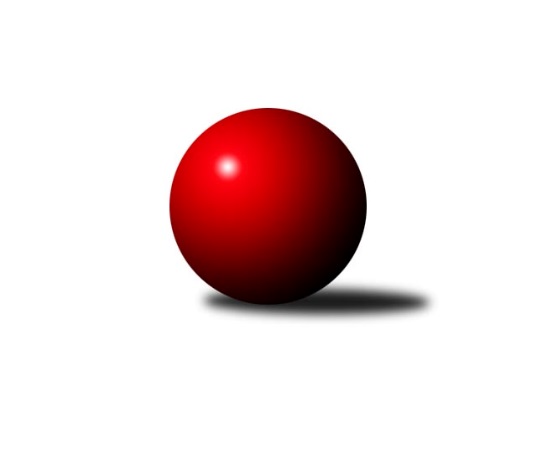 Č.3Ročník 2017/2018	30.9.2017Nejlepšího výkonu v tomto kole: 3389 dosáhlo družstvo: TJ Rostex Vyškov ˝A˝2. KLM B 2017/2018Výsledky 3. kolaSouhrnný přehled výsledků:TJ Opava˝A˝	- TJ Unie Hlubina ˝A˝	7:1	3353:3230	15.0:9.0	30.9.KK Blansko 	- TJ Centropen Dačice	4:4	3239:3295	12.0:12.0	30.9.TJ Sokol Vracov	- TJ Sokol Husovice˝B˝	3:5	3259:3272	13.5:10.5	30.9.TJ  Prostějov ˝A˝	- SKK Dubňany 	3:5	3372:3383	13.0:11.0	30.9.TJ Sokol Chvalíkovice ˝A˝	- TJ Spartak Přerov˝A˝	2:6	3247:3303	8.5:15.5	30.9.KK Moravská Slávia Brno ˝A˝	- TJ Rostex Vyškov ˝A˝	0:8	3059:3389	4.0:20.0	30.9.Tabulka družstev:	1.	TJ Rostex Vyškov ˝A˝	3	3	0	0	21.0 : 3.0 	51.5 : 20.5 	 3398	6	2.	TJ Centropen Dačice	3	2	1	0	16.0 : 8.0 	45.0 : 27.0 	 3357	5	3.	TJ Spartak Přerov˝A˝	3	2	0	1	15.0 : 9.0 	42.5 : 29.5 	 3343	4	4.	TJ Sokol Chvalíkovice ˝A˝	3	2	0	1	12.0 : 12.0 	35.0 : 37.0 	 3343	4	5.	SKK Dubňany	3	2	0	1	12.0 : 12.0 	31.5 : 40.5 	 3223	4	6.	TJ Sokol Vracov	3	1	0	2	13.0 : 11.0 	37.0 : 35.0 	 3301	2	7.	TJ Unie Hlubina ˝A˝	3	1	0	2	10.0 : 14.0 	35.0 : 37.0 	 3258	2	8.	TJ Sokol Husovice˝B˝	3	1	0	2	9.0 : 15.0 	31.5 : 40.5 	 3266	2	9.	TJ Opava˝A˝	3	1	0	2	9.0 : 15.0 	30.0 : 42.0 	 3189	2	10.	KK Moravská Slávia Brno ˝A˝	3	1	0	2	9.0 : 15.0 	29.0 : 43.0 	 3257	2	11.	TJ  Prostějov ˝A˝	3	1	0	2	8.0 : 16.0 	29.0 : 43.0 	 3285	2	12.	KK Blansko	3	0	1	2	10.0 : 14.0 	35.0 : 37.0 	 3253	1Podrobné výsledky kola:	 TJ Opava˝A˝	3353	7:1	3230	TJ Unie Hlubina ˝A˝	Miroslav Stuchlík	152 	 152 	 145 	126	575 	 3:1 	 525 	 132	132 	 130	131	Petr Basta	Maciej Basista	138 	 135 	 137 	144	554 	 3:1 	 511 	 135	138 	 123	115	Přemysl Žáček	Tomáš Valíček	140 	 133 	 132 	143	548 	 2.5:1.5 	 538 	 140	137 	 123	138	Vladimír Konečný	Michal Blažek	135 	 142 	 127 	139	543 	 0.5:3.5 	 572 	 137	160 	 136	139	Michal Hejtmánek	Milan Jahn	138 	 129 	 128 	149	544 	 3:1 	 511 	 133	135 	 113	130	Petr Chodura	Petr Bracek	153 	 145 	 136 	155	589 	 3:1 	 573 	 143	156 	 135	139	Petr Brablecrozhodčí: Nejlepší výkon utkání: 589 - Petr Bracek	 KK Blansko 	3239	4:4	3295	TJ Centropen Dačice	Jakub Flek	134 	 128 	 130 	153	545 	 3:1 	 523 	 149	122 	 103	149	Pavel Kabelka *1	Karel Kolařík	130 	 121 	 133 	148	532 	 2:2 	 554 	 137	157 	 126	134	Petr Žahourek	Ladislav Musil	152 	 127 	 132 	125	536 	 2:2 	 501 	 111	118 	 140	132	Milan Kabelka	Roman Flek	144 	 120 	 146 	133	543 	 2:2 	 531 	 136	124 	 125	146	Tomáš Bártů	Petr Sehnal *2	141 	 120 	 116 	129	506 	 0:4 	 630 	 152	163 	 166	149	Jiří Němec	David Plšek	145 	 141 	 139 	152	577 	 3:1 	 556 	 153	133 	 131	139	Daniel Kovářrozhodčí: střídání: *1 od 91. hodu Petr Janák, *2 od 61. hodu Miroslav FlekNejlepší výkon utkání: 630 - Jiří Němec	 TJ Sokol Vracov	3259	3:5	3272	TJ Sokol Husovice˝B˝	Pavel Polanský st. ml.	156 	 151 	 124 	140	571 	 3:1 	 538 	 142	135 	 145	116	Pavel Košťál	Petr Polanský	145 	 141 	 138 	141	565 	 3:1 	 547 	 134	131 	 150	132	Jan Machálek st.	Tomáš Sasín	144 	 133 	 134 	117	528 	 3.5:0.5 	 523 	 143	132 	 134	114	Miroslav Vejtasa	František Svoboda	128 	 150 	 106 	134	518 	 2:2 	 527 	 136	129 	 133	129	Jakub Hnát	Tomáš Kordula	139 	 125 	 125 	135	524 	 1:3 	 571 	 128	147 	 148	148	Tomaš Žižlavský	Jan Tužil	134 	 143 	 126 	150	553 	 1:3 	 566 	 136	157 	 132	141	Radim Mácarozhodčí: Nejlepšího výkonu v tomto utkání: 571 kuželek dosáhli: Pavel Polanský st. ml., Tomaš Žižlavský	 TJ  Prostějov ˝A˝	3372	3:5	3383	SKK Dubňany 	Roman Rolenc	138 	 133 	 139 	152	562 	 1:3 	 560 	 147	134 	 148	131	Michal Zelený	Michal Smejkal	127 	 158 	 128 	150	563 	 2:2 	 590 	 159	143 	 148	140	Antonín Kratochvíla	Karel Zubalík	151 	 157 	 121 	148	577 	 4:0 	 502 	 139	124 	 102	137	Milan Kratochvíla *1	Jan Pernica	128 	 129 	 143 	131	531 	 0:4 	 651 	 170	157 	 163	161	Ondřej Ševela	Miroslav Znojil	129 	 138 	 176 	136	579 	 2:2 	 574 	 175	125 	 120	154	Rostislav Rybárský	Aleš Čapka	134 	 131 	 143 	152	560 	 4:0 	 506 	 115	121 	 142	128	Marek Dostálrozhodčí: střídání: *1 od 91. hodu Tomáš ŠerákNejlepší výkon utkání: 651 - Ondřej Ševela	 TJ Sokol Chvalíkovice ˝A˝	3247	2:6	3303	TJ Spartak Přerov˝A˝	Jakub Hendrych	122 	 130 	 126 	127	505 	 1:3 	 511 	 131	118 	 127	135	Zdeněk Macháček ml	Jiří Staněk	129 	 125 	 141 	147	542 	 1:3 	 563 	 152	129 	 146	136	Jiří Divila ml.	David Hendrych	150 	 120 	 149 	138	557 	 2.5:1.5 	 541 	 117	145 	 149	130	Petr Pavelka ml *1	Vladimír Valenta	132 	 158 	 145 	138	573 	 2:2 	 571 	 142	127 	 142	160	Milan Kanda	Aleš Staněk	135 	 136 	 151 	126	548 	 1:3 	 561 	 147	131 	 154	129	Michal Pytlík	Vladimír Kostka	129 	 132 	 136 	125	522 	 1:3 	 556 	 127	138 	 145	146	Jakub Plebanrozhodčí: střídání: *1 od 40. hodu Petr VáchaNejlepší výkon utkání: 573 - Vladimír Valenta	 KK Moravská Slávia Brno ˝A˝	3059	0:8	3389	TJ Rostex Vyškov ˝A˝	Patrich Schneider	120 	 116 	 150 	129	515 	 1:3 	 573 	 141	159 	 129	144	Jiří Trávníček	Miroslav Milan	140 	 118 	 105 	147	510 	 1:3 	 579 	 163	144 	 145	127	Petr Pevný	Ivo Hostinský	133 	 135 	 129 	113	510 	 0:4 	 589 	 148	150 	 132	159	Eduard Varga	Petr Hendrych	142 	 132 	 135 	128	537 	 1:3 	 549 	 127	148 	 138	136	Luděk Rychlovský *1	Pavel Antoš	122 	 123 	 142 	119	506 	 1:3 	 549 	 139	137 	 139	134	Radim Čuřík	Milan Klika	128 	 129 	 102 	122	481 	 0:4 	 550 	 144	156 	 121	129	Josef Toušrozhodčí: střídání: *1 od 1. hodu Kamil BednářNejlepší výkon utkání: 589 - Eduard VargaPořadí jednotlivců:	jméno hráče	družstvo	celkem	plné	dorážka	chyby	poměr kuž.	Maximum	1.	Jiří Němec 	TJ Centropen Dačice	612.33	397.7	214.7	0.7	3/3	(630)	2.	Luděk Rychlovský 	TJ Rostex Vyškov ˝A˝	587.50	388.0	199.5	2.0	2/3	(597)	3.	Michal Pytlík 	TJ Spartak Přerov˝A˝	586.33	371.0	215.3	0.7	3/3	(633)	4.	Ondřej Ševela 	SKK Dubňany 	586.33	385.0	201.3	3.7	3/3	(651)	5.	Jiří Trávníček 	TJ Rostex Vyškov ˝A˝	585.00	380.0	205.0	0.7	3/3	(593)	6.	Aleš Staněk 	TJ Sokol Chvalíkovice ˝A˝	581.33	374.3	207.0	6.0	3/3	(645)	7.	Milan Kanda 	TJ Spartak Přerov˝A˝	581.33	382.0	199.3	2.7	3/3	(635)	8.	Petr Bracek 	TJ Opava˝A˝	577.25	358.8	218.5	1.0	2/2	(594)	9.	Petr Pevný 	TJ Rostex Vyškov ˝A˝	572.67	372.7	200.0	3.0	3/3	(585)	10.	Jiří Staněk 	TJ Sokol Chvalíkovice ˝A˝	572.33	376.7	195.7	2.0	3/3	(606)	11.	Daniel Kovář 	TJ Centropen Dačice	568.67	371.7	197.0	4.0	3/3	(577)	12.	Jiří Radil 	TJ Sokol Husovice˝B˝	568.50	382.0	186.5	4.0	2/3	(581)	13.	David Plšek 	KK Blansko 	568.00	374.5	193.5	3.3	2/2	(577)	14.	Tomaš Žižlavský 	TJ Sokol Husovice˝B˝	567.00	364.7	202.3	1.0	3/3	(573)	15.	Miroslav Znojil 	TJ  Prostějov ˝A˝	566.75	378.0	188.8	3.8	2/2	(579)	16.	Radim Čuřík 	TJ Rostex Vyškov ˝A˝	565.00	368.0	197.0	1.3	3/3	(615)	17.	Petr Žahourek 	TJ Centropen Dačice	564.33	362.0	202.3	2.3	3/3	(573)	18.	Petr Polanský 	TJ Sokol Vracov	562.67	369.3	193.3	3.3	1/1	(576)	19.	Michal Smejkal 	TJ  Prostějov ˝A˝	561.50	372.0	189.5	3.8	2/2	(583)	20.	Michal Zelený 	SKK Dubňany 	561.33	364.7	196.7	2.3	3/3	(584)	21.	Pavel Polanský st.  ml.	TJ Sokol Vracov	560.50	362.0	198.5	3.5	1/1	(571)	22.	Michal Hejtmánek 	TJ Unie Hlubina ˝A˝	560.00	366.3	193.7	3.0	3/3	(574)	23.	David Hendrych 	TJ Sokol Chvalíkovice ˝A˝	559.67	358.7	201.0	2.3	3/3	(562)	24.	Zdeněk Macháček ml 	TJ Spartak Přerov˝A˝	558.00	375.0	183.0	4.3	3/3	(597)	25.	Petr Hendrych 	KK Moravská Slávia Brno ˝A˝	557.50	368.8	188.8	1.5	2/2	(577)	26.	Rostislav Rybárský 	SKK Dubňany 	557.50	378.0	179.5	7.5	2/3	(574)	27.	Eduard Varga 	TJ Rostex Vyškov ˝A˝	556.67	363.0	193.7	3.7	3/3	(593)	28.	Jakub Flek 	KK Blansko 	555.50	382.5	173.0	6.0	2/2	(603)	29.	Jan Tužil 	TJ Sokol Vracov	555.00	377.0	178.0	2.7	1/1	(564)	30.	Jiří Divila ml. 	TJ Spartak Přerov˝A˝	553.67	366.7	187.0	5.3	3/3	(565)	31.	Josef Brtník 	TJ Centropen Dačice	553.00	357.5	195.5	3.0	2/3	(568)	32.	Vladimír Valenta 	TJ Sokol Chvalíkovice ˝A˝	552.67	371.0	181.7	5.3	3/3	(573)	33.	Přemysl Žáček 	TJ Unie Hlubina ˝A˝	552.00	351.0	201.0	5.0	2/3	(593)	34.	Miroslav Milan 	KK Moravská Slávia Brno ˝A˝	552.00	368.0	184.0	4.5	2/2	(608)	35.	Vladimír Konečný 	TJ Unie Hlubina ˝A˝	551.67	354.3	197.3	1.0	3/3	(572)	36.	Tomáš Sasín 	TJ Sokol Vracov	550.50	362.5	188.0	6.0	1/1	(573)	37.	Pavel Košťál 	TJ Sokol Husovice˝B˝	550.33	365.0	185.3	2.3	3/3	(561)	38.	Pavel Antoš 	KK Moravská Slávia Brno ˝A˝	549.75	359.5	190.3	4.8	2/2	(590)	39.	Maciej Basista 	TJ Opava˝A˝	548.00	367.5	180.5	6.0	2/2	(554)	40.	Ivo Hostinský 	KK Moravská Slávia Brno ˝A˝	547.75	368.3	179.5	5.0	2/2	(561)	41.	Tomáš Rechtoris 	TJ Unie Hlubina ˝A˝	547.50	368.0	179.5	5.0	2/3	(570)	42.	Jakub Hendrych 	TJ Sokol Chvalíkovice ˝A˝	546.33	379.3	167.0	4.0	3/3	(578)	43.	Roman Flek 	KK Blansko 	545.50	360.0	185.5	2.5	2/2	(548)	44.	Tomáš Bártů 	TJ Centropen Dačice	544.67	374.7	170.0	5.7	3/3	(556)	45.	Milan Klika 	KK Moravská Slávia Brno ˝A˝	544.00	354.5	189.5	2.8	2/2	(571)	46.	Josef Touš 	TJ Rostex Vyškov ˝A˝	544.00	357.3	186.7	2.0	3/3	(563)	47.	Filip Kordula 	TJ Sokol Vracov	543.50	363.5	180.0	3.0	1/1	(556)	48.	Aleš Čapka 	TJ  Prostějov ˝A˝	543.00	359.5	183.5	2.3	2/2	(560)	49.	Tomáš Kordula 	TJ Sokol Vracov	542.33	376.3	166.0	5.3	1/1	(580)	50.	Karel Zubalík 	TJ  Prostějov ˝A˝	541.00	353.3	187.8	4.0	2/2	(577)	51.	František Svoboda 	TJ Sokol Vracov	538.33	358.3	180.0	2.3	1/1	(568)	52.	Radim Máca 	TJ Sokol Husovice˝B˝	538.33	369.0	169.3	4.7	3/3	(566)	53.	Petr Basta 	TJ Unie Hlubina ˝A˝	535.33	354.7	180.7	2.3	3/3	(549)	54.	Jakub Pleban 	TJ Spartak Přerov˝A˝	535.00	362.3	172.7	4.3	3/3	(556)	55.	Ladislav Musil 	KK Blansko 	534.00	348.0	186.0	6.5	2/2	(536)	56.	Petr Brablec 	TJ Unie Hlubina ˝A˝	534.00	360.7	173.3	6.7	3/3	(573)	57.	Antonín Kratochvíla 	SKK Dubňany 	531.33	365.7	165.7	4.0	3/3	(590)	58.	Milan Kabelka 	TJ Centropen Dačice	530.50	352.5	178.0	2.0	2/3	(560)	59.	Marek Dostál 	SKK Dubňany 	529.67	357.7	172.0	5.0	3/3	(582)	60.	Jan Machálek  st.	TJ Sokol Husovice˝B˝	529.50	365.0	164.5	7.5	2/3	(547)	61.	Milan Jahn 	TJ Opava˝A˝	529.25	346.5	182.8	5.5	2/2	(551)	62.	Vladimír Kostka 	TJ Sokol Chvalíkovice ˝A˝	528.50	356.5	172.0	10.0	2/3	(535)	63.	Miroslav Vejtasa 	TJ Sokol Husovice˝B˝	527.33	352.0	175.3	3.3	3/3	(570)	64.	Jakub Hnát 	TJ Sokol Husovice˝B˝	527.00	353.5	173.5	6.5	2/3	(527)	65.	Karel Kolařík 	KK Blansko 	525.00	360.3	164.8	3.5	2/2	(532)	66.	Michal Blažek 	TJ Opava˝A˝	517.25	364.5	152.8	7.3	2/2	(543)	67.	Miroslav Stuchlík 	TJ Opava˝A˝	512.50	354.5	158.0	9.8	2/2	(575)	68.	Tomáš Valíček 	TJ Opava˝A˝	504.25	351.5	152.8	8.8	2/2	(548)	69.	Tomáš Šerák 	SKK Dubňany 	485.00	338.0	147.0	7.5	2/3	(486)		Bronislav Diviš 	TJ  Prostějov ˝A˝	597.00	371.0	226.0	2.0	1/2	(597)		Roman Rolenc 	TJ  Prostějov ˝A˝	562.00	383.0	179.0	8.0	1/2	(562)		Petr Sehnal 	KK Blansko 	556.00	353.0	203.0	0.0	1/2	(556)		Petr Havíř 	KK Blansko 	551.00	360.0	191.0	8.0	1/2	(551)		Kamil Bednář 	TJ Rostex Vyškov ˝A˝	549.00	372.0	177.0	6.0	1/3	(549)		Petr Pospíšilík 	TJ  Prostějov ˝A˝	545.00	369.0	176.0	2.0	1/2	(545)		Otto Mückstein 	TJ Sokol Chvalíkovice ˝A˝	536.00	374.0	162.0	10.0	1/3	(536)		Jan Pernica 	TJ  Prostějov ˝A˝	531.00	359.0	172.0	4.0	1/2	(531)		Petr Pavelka ml 	TJ Spartak Přerov˝A˝	526.00	354.0	172.0	10.0	1/3	(526)		Michal Zatyko 	TJ Unie Hlubina ˝A˝	520.00	362.0	158.0	6.0	1/3	(520)		Petr Vácha 	TJ Spartak Přerov˝A˝	519.00	359.0	160.0	7.0	1/3	(519)		Patrich Schneider 	KK Moravská Slávia Brno ˝A˝	515.00	318.0	197.0	5.0	1/2	(515)		Pavel Kabelka 	TJ Centropen Dačice	512.00	350.0	162.0	1.0	1/3	(512)		Peter Zaťko 	KK Moravská Slávia Brno ˝A˝	511.00	355.0	156.0	11.0	1/2	(511)		Petr Chodura 	TJ Unie Hlubina ˝A˝	511.00	360.0	151.0	7.0	1/3	(511)Sportovně technické informace:Starty náhradníků:registrační číslo	jméno a příjmení 	datum startu 	družstvo	číslo startu7685	Karel Zubalík	30.09.2017	TJ  Prostějov ˝A˝	3x12389	Petr Janák	30.09.2017	TJ Centropen Dačice	1x6327	Miroslav Flek	30.09.2017	KK Blansko 	4x22032	Patrik Schneider	30.09.2017	KK Moravská Slávia Brno ˝A˝	6x14536	Petr Chodura	30.09.2017	TJ Unie Hlubina ˝A˝	1x8876	Ladislav Musil	30.09.2017	KK Blansko 	6x9253	Petr Brablec	30.09.2017	TJ Unie Hlubina ˝A˝	3x
Hráči dopsaní na soupisku:registrační číslo	jméno a příjmení 	datum startu 	družstvo	Program dalšího kola:4. kolo14.10.2017	so	10:00	TJ Rostex Vyškov ˝A˝ - TJ Sokol Chvalíkovice ˝A˝	14.10.2017	so	10:00	TJ Sokol Vracov - TJ Spartak Přerov˝A˝	14.10.2017	so	10:00	SKK Dubňany  - KK Moravská Slávia Brno ˝A˝	14.10.2017	so	14:00	TJ Centropen Dačice - TJ  Prostějov ˝A˝	14.10.2017	so	15:00	TJ Sokol Husovice˝B˝ - TJ Opava˝A˝	14.10.2017	so	15:30	TJ Unie Hlubina ˝A˝ - KK Blansko 	Nejlepší šestka kola - absolutněNejlepší šestka kola - absolutněNejlepší šestka kola - absolutněNejlepší šestka kola - absolutněNejlepší šestka kola - dle průměru kuželenNejlepší šestka kola - dle průměru kuželenNejlepší šestka kola - dle průměru kuželenNejlepší šestka kola - dle průměru kuželenNejlepší šestka kola - dle průměru kuželenPočetJménoNázev týmuVýkonPočetJménoNázev týmuPrůměr (%)Výkon1xOndřej ŠevelaDubňany6511xOndřej ŠevelaDubňany118.336513xJiří NěmecDačice6303xJiří NěmecDačice114.816301xAntonín KratochvílaDubňany5902xPetr BracekOpava A109.675891xEduard VargaVyškov A5891xEduard VargaVyškov A107.635892xPetr BracekOpava A5891xAntonín KratochvílaDubňany107.245901xMiroslav ZnojilProstějov A5791xMiroslav StuchlíkOpava A107.06575